Уважаемые читатели: преподаватели и студенты!Доступ к ЭБС Лань осуществляется по активной ссылке на сайте Научно-технической библиотеки ПГУПС (Сайт НТБ ПГУПС – Авторизация - Личные функции - Доступ к ЭБС Лань).Доступ к ЭБС ЮРАЙТ осуществляется по активной ссылке на сайте библиотеки ПГУПС (Сайт НТБ ПГУПС – Авторизация - Личные функции -Доступ к ЭБС Лань).Авторизация на сайте – по личным идентификаторам, которые Вы получили в библиотеке УТЖТ-филиала ПГУПС.Переход в ЭБС осуществляется по ссылкам из личного кабинета автоматически:ЭБС Лань

ЭБС ЮРАЙТ 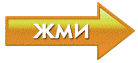 